от « 25   »     11      2020 г.     	                                                                 № __1192___О квалификационном отборе в форме конкурса на право заключения договора на осуществлениедеятельности по перемещению задержанных транспортных средств на специализированные стоянки, их хранению и возврату на территории МО «Город Мирный» Мирнинского района Республики Саха (Якутия)В целях обеспечения личных имущественных и неимущественных прав граждан, в соответствии с Федеральными законами от 10.12.1995 № 196-ФЗ «О безопасности дорожного движения», от 06.10.2003 № 131-ФЗ «Об общих принципах организации местного самоуправления в Российской Федерации», Постановлением Правительства РФ от 25.04.2006 № 237 «О Правительственной комиссии по обеспечению безопасности дорожного движения», Кодексом Российской Федерации об административных правонарушениях и Гражданским кодексом Российской Федерации, городская Администрация постановляет:  Объявить квалификационный отбор в форме конкурса на право заключения договора на осуществление деятельности по перемещению задержанных транспортных средств на специализированные стоянки, их хранению и возврату на территории МО «Город Мирный» Мирнинского района РС (Я) в соответствии с Постановлением городской Администрации от 25.02.2020  № 181, а также Постановлением городской Администрации от 24.11.2020 № 1188 «О внесении изменений в Постановление городской Администрации от 25.02.2020 № 181 «Об организации деятельности специализированных стоянок на территории муниципального образования «Город Мирный» Мирнинского района Республики Саха (Якутия)».Утвердить прилагаемое извещение о проведении квалификационного отбора в форме конкурса на право заключения договора на осуществление деятельности по перемещению задержанных транспортных средств на специализированные стоянки, их хранению и возврату на территории МО «Город Мирный» Мирнинского района РС (Я).Утвердить прилагаемую заявку на участие в квалификационном отборе для определения исполнителя на осуществление деятельности по перемещению задержанных транспортных средств на специализированные стоянки, их хранению и возврату на территории МО «Город Мирный» Мирнинского района РС (Я).Утвердить прилагаемый образец договора об осуществлении деятельности по перемещению транспортных средств, задержанных в соответствии со статьей 27.13. Кодекса Российской Федерации об административных правонарушениях, на специализированные стоянки, их хранению и возврату на территории МО «Город Мирный» Мирнинского района РС (Я).Утвердить срок проведения квалификационного отбора в форме конкурса на право заключения договора на осуществление деятельности по перемещению задержанных транспортных средств на специализированные стоянки, их хранению и возврату на территории МО «Город Мирный» Мирнинского района РС (Я) в течении 30 календарных дней с момента опубликования настоящего Постановления.Опубликовать настоящее Постановление в порядке, установленном Уставом МО «Город Мирный».Контроль исполнения настоящего Постановления возложить на 1-го Заместителя Главы Администрации по ЖКХ, имущественным и земельным отношениям Медведь С.Ю.Глава города                                             		                                К.Н. АнтоновПриложение 1 к Постановлению городской Администрацииот «_25_» __11__ 2020 г. №_1192__Извещение Администрация муниципального образования «Город Мирный»: 678175, Республика Саха (Якутия), Мирнинский район, г. Мирный, ул. Ленина, д. 16, адрес электронной почты: info@gorodmirny.ru, телефон: (41136)-3-29-35, факс: (41136)-3-20-93, проводит конкурс по квалификационному отбору юридических лиц и индивидуальных предпринимателей на право заключения договора на осуществление деятельности по перемещению задержанных транспортных средств на специализированные стоянки, их хранению и возврату на территории МО «Город Мирный» Мирнинского района РС (Я) (далее – конкурс).Любое заинтересованное лицо вправе направить в письменной форме организатору конкурса запрос о разъяснении положений Извещения о конкурсе. Организатор конкурса принимает и регистрирует письменные запросы, поступившие по почте, по рабочим дням (с понедельника по пятницу) с 08:15 до 17:45, перерыв на обед с 12:30 до 14:00, по адресу: 678175, Республика Саха (Якутия), Мирнинский район, г. Мирный, ул. Ленина, д. 16, приемная № 1 каб. 109. В течении 5 рабочих дней со дня поступления указанного запроса организатор конкурса обязан направить в письменной форме разъяснение положений Извещения о конкурсе, если указанный запрос поступил к организатору конкурса не позднее, чем за 5 рабочих дней до дня окончания срока подачи заявок на участие в конкурсе. Днем поступления запроса считается день регистрации запроса организатором конкурса. Срок действия договора - 5 лет с момента подписания. Дата, время и место проведения конкурса: 26.11.2020 г. в 14:15 по адресу: 678175, Республика Саха (Якутия), Мирнинский район, г. Мирный, ул. Ленина, д. 16, каб. 109/2. Дата, время начала и окончания приема заявок (документов) на участие в конкурсе: начало приема заявок - 26.11.2020 г. в 08:15, окончание приема заявок – 25.12.2020 г. в 17:45.Заявки принимаются по рабочим дням (с понедельника по пятницу) с 8:15 до 17:45 (по пятницам – до 16:30), обеденный перерыв с 12:30 до 14:00, заявки также могут быть направлены по почте по адресу: Администрация муниципального образования «Город Мирный»: 678175, Республика Саха (Якутия), Мирнинский район, г. Мирный, ул. Ленина, д. 16, кабинет 109, адрес электронной почты: info@gorodmirny.ru, телефон: (41136)-3-29-35, факс: (41136)-3-20-93.Вскрытие конвертов с заявками (документами) состоится 28.12.2020 г. в 14:15 по адресу: Администрация муниципального образования «Город Мирный»: 678175, Республика Саха (Якутия), Мирнинский район, г. Мирный, ул. Ленина, д. 16 (1 этаж, каб. № 109/2). Подведение итогов квалификационного отбора и определение исполнителя на право заключения договора на осуществление деятельности по перемещению задержанных транспортных средств на специализированные стоянки, их хранению и возврату состоится 28.12.2020 г., в 14:15 по адресу: Администрация муниципального образования «Город Мирный»: 678175, Республика Саха (Якутия), Мирнинский район, г. Мирный, ул. Ленина, д. 16 (1 этаж, каб. № 109/2). Конкурсные предложения, включают в себя- информацию о территории осуществления деятельности по перемещению задержанных транспортных средств на спецстоянку, их хранения и возврата;- сведения о минимальном необходимом количестве мест для размещения задержанных автотранспортных средств (далее - машиноместа) или маломерных судов (далее - судноместо) на стоянках;- сведения о минимальном необходимом количестве и типе эвакуаторов;- номер конкурсного предложения;-  форму договора;- срок, предусмотренный для заключения договора, после подведения итогов конкурса;- срок действия договора;- порядок и сроки объявления результатов конкурса;- критерии и порядок оценки результатов работы.Для участия в конкурсе претендентами представляются следующие документы- заявка на участие в конкурсе;- копии договоров страхования гражданской ответственности хозяйствующих субъектов перед третьими лицами за ущерб, который может быть причинен их имуществу в результате хищения, повреждения, пожара, стихийного бедствия, произошедших при перемещении задержанного транспортного средства и его хранении на спецстоянке (далее - договор страхования), со сроком действия не менее 5 (пяти) лет или соглашений о намерении заключения указанных договоров;- копии учредительных документов и свидетельства о государственной регистрации юридического лица, предпринимателя без образования юридического лица (далее - индивидуальный предприниматель);- выписка из Единого государственного реестра юридических лиц, полученная не ранее чем за шесть месяцев до дня опубликования информационного извещения о проведении конкурса, или нотариально заверенная копия такой выписки для юридических лиц; выписка из Единого государственного реестра индивидуальных предпринимателей, полученная не ранее чем за шесть месяцев до дня опубликования информационного извещения о проведении конкурса, или нотариально заверенная копия такой выписки для индивидуальных предпринимателей;- справки о наличии и форме владения (собственность, аренда, лизинг) эвакуаторами, а также спецстоянками и их соответствии требованиям к спецстоянкам, предназначенным для хранения автотранспортных средств, и требованиям к спецстоянкам, предназначенным для хранения маломерных судов соответственно (далее - справки о стоянках и эвакуаторах). Справка представляется по установленной форме, в отношении каждого конкурсного предложения отдельно, для юридических лиц подписывается руководителем и главным бухгалтером, для индивидуальных предпринимателей - индивидуальным предпринимателем;- справка об отсутствии процедуры банкротства, ликвидации и реорганизации юридического лица, прекращения деятельности индивидуального предпринимателя, отсутствии ареста на имущество, необходимое для осуществления деятельности по перемещению задержанных транспортных средств на спецстоянку, их хранения и возврата, в соответствии с поданной заявкой на участие в конкурсе, для юридических лиц - подписывается руководителем и главным бухгалтером, для индивидуальных предпринимателей – индивидуальным предпринимателем;- справка об исполнении обязанности по уплате налогов, сборов, страховых взносов, пеней и налоговых санкций, выданная налоговым органом;- опись представленных документов, составленная по установленной форме;- копии документов (кроме нотариально заверенных копий) заверяются юридическим лицом или индивидуальным предпринимателем, или его уполномоченным представителем и скрепляются оттиском печати.Требования к содержанию заявки, форме, оформлению и составу заявкиФорма заявки определена приложением 2 к Постановлению городской Администрации и не может быть изменена, за исключением полей для заполнения участником отбора. Заявка подается участником отбора в письменной форме.Все листы заявки должны иметь нумерацию. Заявка на месте прошивки должна быть скреплена печатью участника отбора и подписана руководителем участника отбора (для юридических лиц), или участником отбора – индивидуальным предпринимателем, или лицом уполномоченным участником отбора в установленном порядке. Соблюдение участником квалификационного отбора указанных требований означает, что все документы и сведения, входящие в состав заявки, поданы от имени участника квалификационного отбора, представленные в составе заявки документы и сведения подлинны и достоверны.   Порядок подачи заявокДля участия в квалификационном отборе юридическое лицо или индивидуальный предприниматель представляет уполномоченному органу (лично или через представителя) или направляет по почте заявку в письменной форме в запечатанном конверте. При этом на таком конверте указывается наименование отбора, на участие в котором подается данная заявка следующим образом: «Проведение отбора для определения исполнителя, осуществляющего деятельность по перемещению задержанных транспортных средств на специализированные стоянки, их возврат и хранение». Заявка регистрируется в журнале приема заявок с присвоением каждой заявке порядкового номера и с указанием даты и времени подачи.Заявки, поступившие после истечения срока приема заявок, не регистрируются и не рассматриваются. Заявки, направленные по почте и поступившие после начала вскрытия конвертов, комиссией не регистрируются и не рассматриваются.Оценочные показателиПорядок присвоения баллов по критерию № 1:* - подтверждается справкой с указанием электронного адреса в сети «Интернет».Порядок присвоения баллов по критерию № 2:* - подтверждается копиями свидетельств о регистрации специализированной техники;** - подтверждается копией договора аренды специализированной техники. Порядок присвоения баллов по критерию № 3:* - подтверждается справкой из БТИ, документами подтверждающими право на земельный участок.Порядок присвоения баллов по критерию № 4:* - подтверждается договором об оказании услуг, либо актом выполненных работ.Порядок рассмотрения оценокФактическое количество баллов за показатель к каждому критерию, определяется количеством баллов, установленным комиссией по результатам оценки каждого показателя, и фиксируется в протоколе подведения итогов отбора.Баллы по всем критериям определяются как сумма баллов, присвоенных участнику отбора за каждый показатель.По результатам рассмотрения оценки и сопоставления заявок, каждой заявке, относительно других по мере уменьшения количества баллов, полученных участником отбора, комиссией присваивается порядковый номер. Заявке, получившей максимальное количество баллов, присваивается первый номер. Победителем отбора признается участник отбора, заявке которого присвоен первый номер.В случае равенства баллов по критериям среди двух и более участников отбора, победителем отбора признается тот участник отбора, чья заявка поступила в комиссию первой.Порядок определения победителя конкурсаОпределение победителя конкурса производится на очередном заседании Комиссии в отсутствие Претендентов путем открытого голосования членов Комиссии после оглашения актов проверки Претендентов экспертной комиссией и результатов оценки конкурсных заявок. Победителем конкурса признается участник конкурса, который набрал наибольшее количество баллов и заявке которого на участие в конкурсе присвоен первый номер.На основании результатов рассмотрения и оценки заявок на участие в конкурсе квалификационной комиссией оформляется протокол.Квалификационная комиссия вправе отстранить участника конкурса от участия в открытом конкурсе на любом этапе его проведения вплоть до заключения договора в случае установления факта:- предоставления заведомо ложных сведений, содержащихся в документах, представленных участником конкурса в составе заявки на участие в открытом конкурсе;- проведения ликвидации юридического лица или принятия арбитражным судом решения о признании участника конкурса (юридического лица или индивидуального предпринимателя) банкротом и об открытии конкурсного производства;- приостановления деятельности участника конкурса в порядке, предусмотренном действующим законодательством;- нахождения имущества участника конкурса под арестом, наложенным по решению суда, балансовая стоимость которого на момент истечения срока заключения контракта превышает 25% балансовой стоимости активов участника конкурса по данным бухгалтерской отчетности за последний завершенный отчетный период;- наличия у участника конкурса задолженности по начисленным налогам, сборам и иным обязательным платежам в бюджеты любого уровня или государственные внебюджетные фонды за прошедший календарный год, размер которой превышает 25% балансовой стоимости активов участника конкурса по данным бухгалтерской отчетности за последний завершенный отчетный период, при условии, что участник конкурса не обжалует наличие указанной задолженности в соответствии с законодательством Российской Федерации.Комиссия оценивает и сопоставляет заявки только в случае соответствия Претендента, поданных им документов или сведений, содержащихся в них, квалификационным требованиям, изложенным в Конкурсной документации.Комиссия вправе принять одно из следующих решений:а) определить победителя конкурса;б) продлить работу по экспертизе и сопоставлению конкурсных заявок до определенного срока, предложив участникам конкурса представить дополнительные пояснения, документы или материалы;в) признать конкурс несостоявшимся;г) закрыть конкурс без объявления победителя._____________________________________________________________________Приложение 2 к Постановлению городской Администрацииот «_25_» __11__ 2020 г. №___1192__ЗАЯВКАна участие в отборе для определения исполнителя на осуществление деятельности по перемещению задержанных транспортных средств на специализированные стоянки, их хранению и возврату«____»_____________ 20__ г.Уполномоченному органу: Администрации муниципального образования «Город Мирный», расположенному по адресу: 678175, Республика Саха (Якутия), г. Мирный, ул. Ленина, д. 11, каб. № 114, адрес электронной почты: www.oov@gorodmirny.ru, телефон: тел/факс.: (41136) 3-06-58 (отдел по отраслевым вопросам).     Изучив порядок отбора исполнителей на осуществление деятельности по перемещению задержанных транспортных средств на специализированные стоянки, их хранению и возврату(наименование участника  отбора)в лице 	(должность, фамилия, имя, отчествоуполномоченного лица участника отбора)направляет настоящую заявку и сообщает о согласии участвовать в отборе в соответствии с требованиями порядка отбора.Настоящей заявкой мы гарантируем достоверность представленных нами документов и сведений и подтверждаем право уполномоченного органа, не противоречащее требованию формирования равных для всех претендентов условий, запрашивать у нас, в уполномоченных органах власти и у упомянутых в нашей заявке юридических и физических лиц сведения и документы, уточняющие и подтверждающие представленные нами сведения.Настоящей заявкой мы подтверждаем, что в отношении (наименование участника  отбора) не проводится процедура реорганизации, ликвидации, банкротства, деятельность (наименование участника отбора) не приостановлена, а также, что размер задолженности по начисленным налогам, сборам и иным обязательным платежам в бюджеты любого уровня и государственные внебюджетные фонды за прошедший календарный год не превышает 25 % балансовой стоимости активов (наименование участника отбора) по данным бухгалтерской отчетности за последний завершенный отчетный период.Настоящей заявкой мы подтверждаем, что специализированная стоянка (наименование участника отбора) расположенная по адресу: (указать адрес стоянки) и специализированная техника соответствует всем требованиям, указанным в Законе Республики Саха (Якутия) от 21.02.2013 1163-З N 1221-IV «О порядке перемещения задержанных транспортных средств на специализированную стоянку, их хранения, оплаты расходов на перемещение и хранение, возврата транспортных средств на территории Республики Саха (Якутия).Сообщаем, что для оперативного уведомления нас по вопросам организационного характера и взаимодействия с уполномоченным  органом, проводящим  отбор нами уполномочен (фамилия, имя, отчество, телефон, адрес электронной почты уполномоченного сотрудника участника отбора). Все сведения о проведении  отбора просим сообщать уполномоченному лицу.5. Корреспонденцию в наш адрес просим направлять по адресу:	_____________________________________________________________________(почтовый адрес участника  отбора)6. К настоящей заявке прилагаются документы, являющиеся неотъемлемой частью нашей заявки, согласно описи - на (количество страниц) (сокращение) стр.Приложение 3 к Постановлению городской Администрацииот «_25_» __11__ 2020 г. №_1192__Договор об осуществлении деятельности по перемещению транспортных средств, задержанных в соответствии со статьей 27.13. Кодекса Российской Федерации об административных правонарушениях, на специализированные стоянки, их хранению и возвратуг. Мирный                                                                                    «__» _________ 20__ г.Городская Администрация от имени муниципального образования «Город Мирный», именуемая в дальнейшем «Организатор», в лице ___________________ _________________________________________, действующего на основании ______________________________________________, с одной стороны, и ___________________________________________, именуемый(ое) в дальнейшем «Исполнитель», с другой стороны, именуемые в дальнейшем «Стороны», по результатам проведения отбора и на основании протокола подведения итогов отбора от __________________ заключили настоящий договор о нижеследующем.Предмет договора1.1. Организатор поручает, а Исполнитель принимает на себя исполнение обязательств по осуществлению деятельности по перемещению задержанных транспортных средств на специализированные стоянки, их хранению и возврату в соответствии с Законом Республики Саха (Якутия) от 21.02.2013 1163-З N 1221-IV «О порядке перемещения задержанных транспортных средств на специализированную стоянку, их хранения, оплаты расходов на перемещение и хранение, возврата транспортных средств на территории Республики Саха (Якутия)» (далее - Закон о порядке перемещения задержанных транспортных средств).1.2. Перемещению на специализированные стоянки, хранению на специализированных стоянках и возврату подлежат транспортные средства, порядок перемещения, хранения и возврата которых регламентирован Законом от 21.02.2013 1163-З N 1221-IV о порядке перемещения задержанных транспортных средств.2. Права и обязанности сторон2.1. Организатор обязан:2.1.1. Разместить на своем официальном сайте в информационно-телекоммуникационной сети «Интернет» сведения об Исполнителе, включая сведения об адресе местонахождения, о справочных телефонах, об адресе электронной почты и адресе официального сайта (при наличии).2.1.2. Обеспечить своевременное информирование Исполнителя об изменениях действующего законодательства и нормативных правовых актов, регламентирующих осуществление деятельности по перемещению задержанных транспортных средств на специализированные стоянки, их хранению на специализированных стоянках и возврату.2.1.3. Предоставлять Исполнителю по его письменному заявлению информацию, необходимую для надлежащего осуществления деятельности по перемещению задержанных транспортных средств на специализированные стоянки, их хранению и возврату.2.1.4. Рассматривать предложения Исполнителя по повышению качества осуществления деятельности по перемещению задержанных транспортных средств на специализированные стоянки, их хранению на специализированных стоянках и возврату.2.2. Организатор имеет право:2.2.1. Запрашивать у Исполнителя информацию, связанную с осуществлением деятельности по перемещению задержанных транспортных средств на специализированные стоянки, их хранению на специализированных стоянках и возврату.2.2.2. Осуществлять контроль за исполнением установленного порядка перемещения задержанных транспортных средств на специализированные стоянки, их хранения, оплаты расходов на перемещение и хранение, а также возврата транспортных средств.2.3. Исполнитель обязан:2.3.1. Предоставить Организатору в трехдневный срок со дня подписания договора сведения о справочных телефонах, об адресе электронной почты и адресе официального сайта (при наличии).2.3.2. Осуществлять деятельность по перемещению задержанных транспортных средств на специализированные стоянки, хранению задержанных транспортных средств на специализированных стоянках и возврату задержанных транспортных средств в соответствии с Законом о порядке перемещения задержанных транспортных средств.2.3.3. Осуществлять погрузку для последующего перемещения задержанных транспортных средств на специализированные стоянки только на закрепленной территории муниципального образования «Город Мирный».2.3.4. Осуществлять мероприятия по повышению качества осуществляемой деятельности по перемещению задержанных транспортных средств на специализированные стоянки, их хранению на специализированных стоянках и возврату.2.3.5. Обеспечивать оперативное решение вопросов, возникающих в ходе перемещения задержанных транспортных средств на специализированные стоянки, хранения задержанных транспортных средств на специализированных стоянках и их возврата.2.3.6. Предоставлять Организатору по его письменному запросу информацию, связанную с осуществлением деятельности по перемещению задержанных транспортных средств на специализированные стоянки, их хранению на специализированных стоянках и возврату.2.3.7. Обеспечить соблюдение противопожарных, санитарных и экологических норм при перемещении задержанных транспортных средств на специализированные стоянки, их хранении на специализированных стоянках и возврате.2.3.8. В установленные Организатором сроки устранять выявленные представителем Организатора нарушения установленного порядка перемещения задержанных транспортных средств на специализированные стоянки, их хранения, оплаты расходов на перемещение и хранение, а также возврата транспортных средств и условий настоящего договора, о результатах принятых мер сообщать Организатору.2.3.9. Не препятствовать представителям Организатора в проведении в пределах его компетенции проверок соблюдения Исполнителем нормативных правовых актов, регламентирующих деятельность по перемещению задержанных транспортных средств на специализированные стоянки, их хранению на специализированных стоянках и возврату, а также условий и обязательств, предусмотренных настоящим договором.2.4. Исполнитель имеет право:2.4.1. Вносить предложения по повышению качества деятельности по перемещению задержанных транспортных средств на специализированные стоянки, их хранению на специализированных стоянках и возврату.2.4.2. Запрашивать у Организатора информацию, необходимую для надлежащего осуществления деятельности по перемещению задержанных транспортных средств на специализированные стоянки, их хранению на специализированных стоянках и возврату.3. Порядок разрешения споров и разногласий3.1. Все споры и разногласия, возникающие у Сторон в процессе исполнения ими условий настоящего договора, Стороны стремятся решить путем проведения переговоров.3.2. В случае, если возникшие споры и разногласия невозможно разрешить путем переговоров, стороны защищают свои права и интересы в соответствии с действующим законодательством.4. Срок действия договора, порядок его измененияи расторжения4.1. Настоящий договор вступает в силу с момента подписания и действует до ___________________.4.2. Действие настоящего договора может быть прекращено Организатором в одностороннем порядке в случаях:а) обнаружения Организатором в период действия настоящего договора недостоверных данных, предоставленных Исполнителем при проведении отбора, по результатам которого заключен настоящий договор;б) неоднократного (два и более раз в течение года) нарушения Исполнителем установленного законом порядка перемещения задержанных транспортных средств на специализированные стоянки, их хранения, оплаты расходов на перемещение и хранение, возврата транспортных средств и условий настоящего договора.При расторжении договора по указанным основаниям Организатор направляет Исполнителю письменное уведомление за 30 дней до его расторжения.4.3. Все изменения и дополнения к настоящему договору по взаимному соглашению сторон оформляются сторонами в виде дополнительных соглашений к договору.5. Ответственность Сторон5.1. За неисполнение обязательств, предусмотренных в договоре, Стороны несут ответственность в порядке и на условиях, установленных настоящим договором и законодательством.5.2. Стороны освобождаются частично или полностью от обязательств по настоящему договору, если их неисполнение явилось следствием обстоятельств непреодолимой силы, возникших после заключения договора в результате событий чрезвычайного характера, которые Стороны не могли предотвратить. Если эти обстоятельства будут длиться более одного месяца, то каждая из Сторон вправе расторгнуть настоящий договор частично или полностью. В этом случае ни одна из Сторон не будет иметь права потребовать от другой Стороны возмещения причиненных этими событиями убытков.Сторона, ссылающаяся на обстоятельства непреодолимой силы, обязана в трехдневный срок в письменной форме уведомить другую Сторону о наступлении подобных обстоятельств с приложением документального подтверждения.Неуведомление или несвоевременное уведомление об обстоятельствах непреодолимой силы лишает соответствующую Сторону права ссылаться на них как на основание, освобождающее от ответственности за неисполнение своих обязательств по настоящему договору.5.3. Исполнитель при осуществлении деятельности по перемещению задержанных транспортных средств на специализированные стоянки, их хранению и возврату несет ответственность за вред, причиненный транспортному средству и находящемуся в нем имуществу, в соответствии с законодательством Российской Федерации.5.4. Иные вопросы ответственности сторон, не урегулированные настоящим договором, решаются в соответствии с действующим законодательством Российской Федерации.6. Юридические адреса и реквизиты Сторон      От Организатора                                                           От Исполнителя______________________                                                 ______________________    Подпись                                                                                            ПодписьМ.П.АДМИНИСТРАЦИЯМУНИЦИПАЛЬНОГО ОБРАЗОВАНИЯ«Город Мирный»МИРНИНСКОГО РАЙОНАПОСТАНОВЛЕНИЕ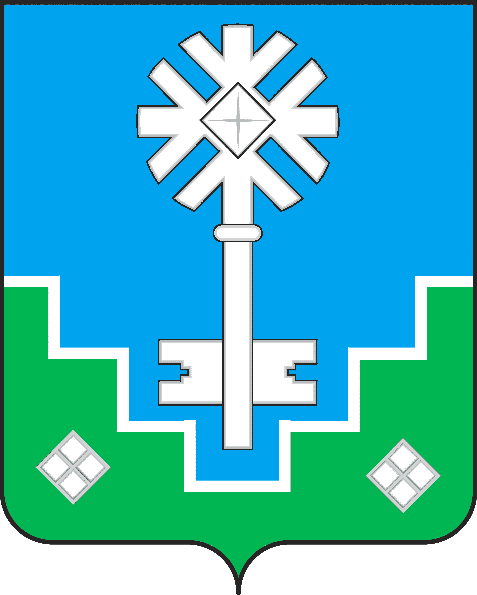 МИИРИНЭЙ ОРОЙУОНУН«Мииринэй куорат»МУНИЦИПАЛЬНАЙ ТЭРИЛЛИИ ДЬАhАЛТАТАУУРААХПоказательКол-во балловНаличие возможности размещения информации (в течение 15 минут, с момента начала перемещения транспортного средства на стоянку) об эвакуированном транспорте в сети «Интернет», с указанием даты и времени эвакуации, государственного регистрационного номера задержанного транспорта, а также места расположения специализированной стоянки, на которую оно помещено.*5Отсутствие возможности размещения информации об эвакуированном транспорте в сети «Интернет», с указанием даты и времени эвакуации, государственного регистрационного номера задержанного транспорта, а  также места, расположения специализированной стоянки, на которую оно помещено.0ПоказательКол-во балловНаличие собственной специализированной техники для перемещения задержанных транспортных средств на специализированные стоянки. *5Наличие по договору аренды специализированной техники для перемещения задержанных транспортных средств на специализированные стоянки **0ПоказательКол-во балловВозможность размещения на специализированной стоянке свыше 50 задержанных транспортных средств категории «В».*5Возможность размещения на специализированной стоянке свыше 30 задержанных транспортных средств категории «В».*3Возможность размещения на специализированной стоянке не менее 25 задержанных транспортных средств категории «В».*1ПоказательКол-во балловНаличие камер для наружного видеонаблюдения, расположенных на территории специализированной стоянки – более 5.*5Наличие камер для наружного видеонаблюдения, расположенных на территории специализированной стоянки – более 2.*3Наличие камер для наружного видеонаблюдения, расположенных на территории специализированной стоянки – 2 или 1.*1Наименование участника отбора Наименование участника отбора (подпись)М. П.(подпись)М. П.(Должность, фамилия, имя, отчество уполномоченного лица участника отбора)(Должность, фамилия, имя, отчество уполномоченного лица участника отбора)(Должность, фамилия, имя, отчество уполномоченного лица участника отбора)